题目：分析纪录片《中国记忆》之《皮影故事》渐行渐远的欢乐——评纪录片《中国记忆》之《皮影故事》《皮影故事》是2006年底中央电视台播出的纪录片《中国记忆》中的一期，这部电视片以其独特的视角审视了一种即将消失的文化，一种被人们渐渐遗忘的质朴的边缘文明。影片中崎岖不平的山间小路，干旱荒凉的环境，韩志林穿梭在村寨中的身影，解家班在环县老爷山庙会演道情皮影的情景，无疑留给观众最为深刻的思考。在观众看来，这小小的“道情皮影”承载了环县男女老少生活的全部信仰和追求。但在这个日益进步、快速发展的时代里，皮影艺人再也无法再现往日手工皮影的神采，皮影艺人更是屈指可数了。可想而知，或许连这小小的道情皮影也将被进步的时代所抛弃，成为一种即将消失的文化。《皮影故事》中音响的使用象征、隐喻了主人公复杂的内心活动，表现了作品的主题思想。该片为表现韩志林对皮影戏的痴迷程度，特意讲述了一个插曲：他让十七八岁的儿子小韩去上皮影雕刻的培训班，而小韩却对皮影戏不感兴趣，他认为那是上了年纪的人才会看、才看得懂的。小韩喜欢流行音乐，片中小韩弹吉他的专注和认真，表现了年青一代对新鲜事物的好奇与热爱。而小韩的吉他声在片中被延续了许久，暗示了新文化对年轻人的吸引力以及由此对皮影文化的冲击和挑战，也从另外一个方面揭示了人们对皮影戏这种传统文化的一种希冀，即希望在这个物欲横流、日益发展的时代里，终会有人像环县村民那样对皮影戏情有独钟。片中特写镜头的运用，是对创作者强烈的主观意识的表达。韩志林去请解家班演皮影戏时，对记者手中皮影的特写，表现了解家班精湛的皮影技术，以及创作者对道情皮影的认可与支持。片中，韩志林为成功地请到解家班去老爷山庙会演道情皮影，必须修补好“神仙的脑袋”，为此他辗转大山之间，终于找到最后一位技艺精湛的老艺术家。这时，对“神仙的脑袋”的修补过程釆用了特写镜头，使观众感受到皮影艺术的魅力以及制作皮影时的讲究与工序，这是创作者对迫皮影的一种由衷赞叹，是对传统文化被淡化和消解的发自内心的感慨。该片即将结束时，解家班正在上演求雨的神戏，此时镜头忽然转向夜空，一个空镜头加上解说词“但这时天空仍未下雨”，一方面表达了环县村民对降水的渴望以及对解家班求雨神戏的期待，另一方面也表达了人们对久违的皮影文化的追忆和感怀。皮影戏作为中国濒危的非物质文化遗产，渐渐失却了生存的土壤，陷入了无人传承的艰难境地。这部电视片通过多种电视手段，记录了我们这个民族独特的思维方式，打捞起失落的文化记忆，为我们储存住了这份渐行渐远的欢乐。评析《皮影故事》节选自大型电视纪录片《中国记忆》，所以，在写作评析文章时，应更多地围绕着“记忆——一种渐渐远逝的情感记忆这一主题。这篇文章总体上来说还是不错的，能从多个角度进行分析解读，但是，文章的结构性不是太好，而且各部分之间也不能进行很妤的有机串联，使整篇文章显得太散，论证的力度也就大大地被削弱了。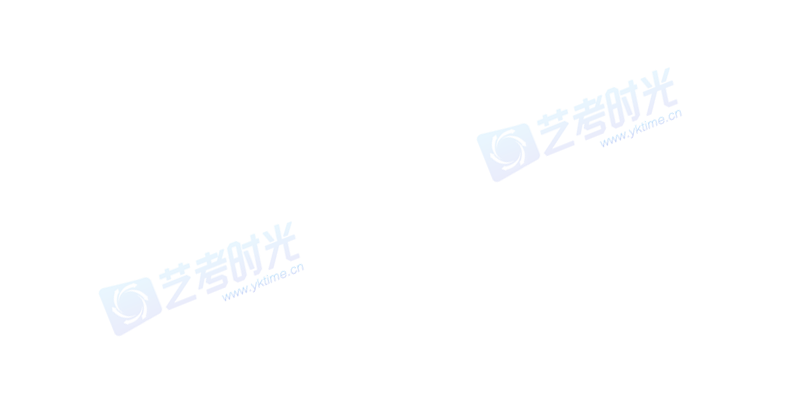 